Korleis leggje til ein skrivar i Mac OS X. (Du må vere pålogga internett for å kunne skrive ut.)Opne «Systemvalg».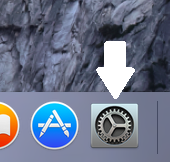 Gå til «Skrivere og skannere».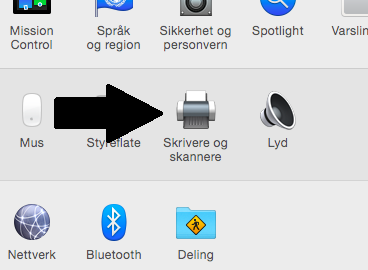 Trykk på «+» knappen.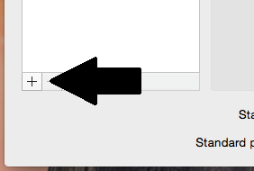 Trykk på IP.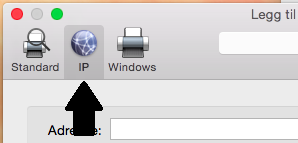 Vel ein skrivar frå lista under og skriv inn IP -adressa som er merka med fet tekst. 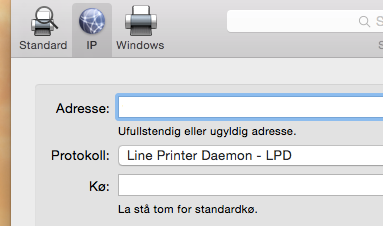 10.141.32.30 – SR-244 – Står på rom 24410.141.32.31 – SR-247 – Står på rom 24710.141.32.32 – SR-245 – Står på rom 24510.141.32.33 – SR-234 – Står på rom 23410.141.32.36 – SR-248 – Står på rom 24810.141.32.37 – SR-249 – Står på rom 24910.141.32.38 – SG-107 – Kopimaskina ved rom 10710.141.32.39 – SR-185 – Står på rom 18510.141.32.40 – SR-230 – Står på rom 23010.141.32.41 – SR-228 – Står på rom 22810.141.32.42 – SR-232 – Står på rom 232Trykk på «Legg til». Viss drivaren ikkje ligg på maskina vil den no bli lasta ned.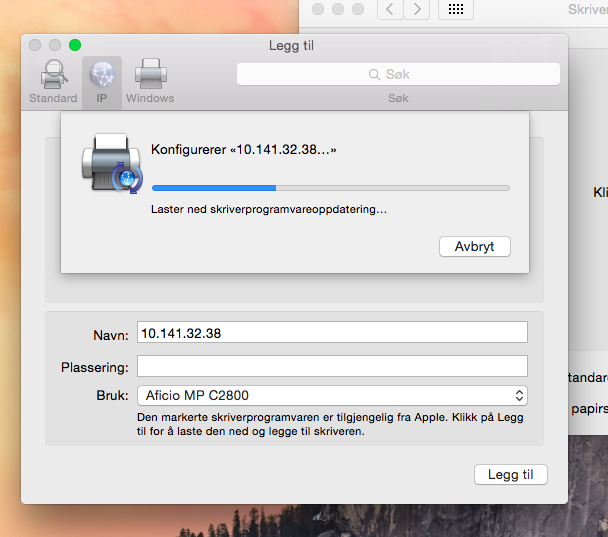 Nokre skrivarar kan ha tilleggsutstyr, då kjem denne boksen opp. Berre trykk «OK».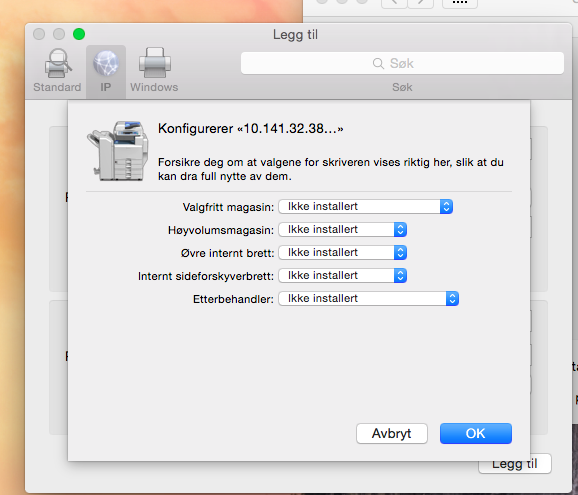 Skrivaren bør no vere lagt til.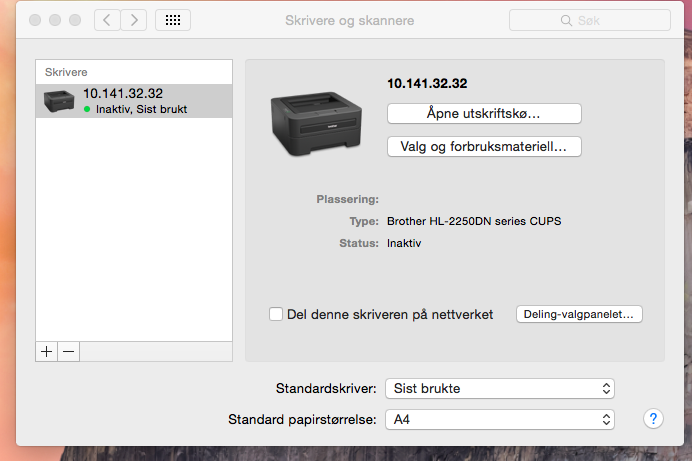 